  VII Зимнее первенство городского округа Тольятти по футболу среди юношей Группа 2014 г.р. 17.12.2023г. – 03 марта 2024г.             г.о. Тольятти, стадион «Торпедо», поле №5                      Список участников и Календарь игр                    1. Лада-Центр-2014  тренер Шилкин И.А.	  2. Лада-2014-2  тренер Тышкевич А.О.	 3. Лада-Центр-2015  тренер Шилкин И.А.	 4. Искра  тренер Буданов Ю.В.	 5. ЦПФ Лада-15  тренер  Суворкин Н.К.	 6. Школа-70   тренер Осадчий С.О.                                                                                               Итоговая таблица  группы 2014 г.р.                              г. Тольятти, стадион «Торпедо», 17.12.2023г. – 03 марта 2024г.Лучшие игроки команд:Артем Беспалов  Лада-2014-2      Семен Коротанов  Лада-Центр-14       Тимофей Кузьмин  Лада-Центр-15	 Влад Карякин  Школа-70	Тимур Янгиров  Искра          Александр Кирилюк  ЦПФ Лада-15Бомбардир:  Захар Волянюк  Лада-Центр-14 - 12 мячей	Лучший игрок:  Родионов Родион  ЦПФ Лада-15Формат: 6+1 (7х7), 2х20 минут, мяч №4, ворота 5х2, вне игры «нет», аут руками, стенка 6 метров,           пенальти - 7 метров, обратные замены «есть».Формат: 6+1 (7х7), 2х20 минут, мяч №4, ворота 5х2, вне игры «нет», аут руками, стенка 6 метров,           пенальти - 7 метров, обратные замены «есть».Формат: 6+1 (7х7), 2х20 минут, мяч №4, ворота 5х2, вне игры «нет», аут руками, стенка 6 метров,           пенальти - 7 метров, обратные замены «есть».Формат: 6+1 (7х7), 2х20 минут, мяч №4, ворота 5х2, вне игры «нет», аут руками, стенка 6 метров,           пенальти - 7 метров, обратные замены «есть».Формат: 6+1 (7х7), 2х20 минут, мяч №4, ворота 5х2, вне игры «нет», аут руками, стенка 6 метров,           пенальти - 7 метров, обратные замены «есть».Формат: 6+1 (7х7), 2х20 минут, мяч №4, ворота 5х2, вне игры «нет», аут руками, стенка 6 метров,           пенальти - 7 метров, обратные замены «есть».Формат: 6+1 (7х7), 2х20 минут, мяч №4, ворота 5х2, вне игры «нет», аут руками, стенка 6 метров,           пенальти - 7 метров, обратные замены «есть».Формат: 6+1 (7х7), 2х20 минут, мяч №4, ворота 5х2, вне игры «нет», аут руками, стенка 6 метров,           пенальти - 7 метров, обратные замены «есть».Формат: 6+1 (7х7), 2х20 минут, мяч №4, ворота 5х2, вне игры «нет», аут руками, стенка 6 метров,           пенальти - 7 метров, обратные замены «есть».Формат: 6+1 (7х7), 2х20 минут, мяч №4, ворота 5х2, вне игры «нет», аут руками, стенка 6 метров,           пенальти - 7 метров, обратные замены «есть».                          1 поле                             1 тур,  17 декабря 2023г., воскресенье	    2 поле                          1 поле                             1 тур,  17 декабря 2023г., воскресенье	    2 поле                          1 поле                             1 тур,  17 декабря 2023г., воскресенье	    2 поле                          1 поле                             1 тур,  17 декабря 2023г., воскресенье	    2 поле                          1 поле                             1 тур,  17 декабря 2023г., воскресенье	    2 поле                          1 поле                             1 тур,  17 декабря 2023г., воскресенье	    2 поле                          1 поле                             1 тур,  17 декабря 2023г., воскресенье	    2 поле                          1 поле                             1 тур,  17 декабря 2023г., воскресенье	    2 поле                          1 поле                             1 тур,  17 декабря 2023г., воскресенье	    2 поле                          1 поле                             1 тур,  17 декабря 2023г., воскресенье	    2 поле№ времявремякомандыкомандырезультат№командыкомандырезультат110.3010.30Лада-Центр-14 – Лада-14-2Лада-Центр-14 – Лада-14-25-32Искра – ЦПФ Лада-15Искра – ЦПФ Лада-151-14311.3011.30Школа-70 – Лада-Центр-15Школа-70 – Лада-Центр-158-7	            2 тур, 24 декабря 2023г., воскресенье	            2 тур, 24 декабря 2023г., воскресенье	            2 тур, 24 декабря 2023г., воскресенье	            2 тур, 24 декабря 2023г., воскресенье	            2 тур, 24 декабря 2023г., воскресенье	            2 тур, 24 декабря 2023г., воскресенье	            2 тур, 24 декабря 2023г., воскресенье	            2 тур, 24 декабря 2023г., воскресенье	            2 тур, 24 декабря 2023г., воскресенье	            2 тур, 24 декабря 2023г., воскресенье№времявремякомандыкомандырезультат№командыкомандырезультат410.3010.30Школа-70 – Лада-14-2Школа-70 – Лада-14-21-65Лада-Центр-15 – ЦПФ Лада-1502.03.2024Лада-Центр-15 – ЦПФ Лада-1502.03.20242-4611.3011.30Лада-Центр-14 -  ИскраЛада-Центр-14 -  Искра4-2	               3 тур, 04 февраля  2024г., воскресенье   	               3 тур, 04 февраля  2024г., воскресенье   	               3 тур, 04 февраля  2024г., воскресенье   	               3 тур, 04 февраля  2024г., воскресенье   	               3 тур, 04 февраля  2024г., воскресенье   	               3 тур, 04 февраля  2024г., воскресенье   	               3 тур, 04 февраля  2024г., воскресенье   	               3 тур, 04 февраля  2024г., воскресенье   	               3 тур, 04 февраля  2024г., воскресенье   	               3 тур, 04 февраля  2024г., воскресенье   №времявремякомандыкомандырезультат№командыкомандырезультат710.3010.30ЦПФ Лада-15 - Школа-7003.03.2024ЦПФ Лада-15 - Школа-7003.03.20247-08Искра - Лада-2014-2Искра - Лада-2014-23-4911.3011.30Лада-Центр-15  -  Лада-Центр-14Лада-Центр-15  -  Лада-Центр-144-6	                   4 тур,  18 февраля 2024г., воскресенье   	                   4 тур,  18 февраля 2024г., воскресенье   	                   4 тур,  18 февраля 2024г., воскресенье   	                   4 тур,  18 февраля 2024г., воскресенье   	                   4 тур,  18 февраля 2024г., воскресенье   	                   4 тур,  18 февраля 2024г., воскресенье   	                   4 тур,  18 февраля 2024г., воскресенье   	                   4 тур,  18 февраля 2024г., воскресенье   	                   4 тур,  18 февраля 2024г., воскресенье   	                   4 тур,  18 февраля 2024г., воскресенье   №№времявремя                 командырезультат№№                       командырезультат101010.3010.30Лада-Центр-14 – Школа-702-31111Лада-14-2 - ЦПФ Лада-1503.03.20241-5121211.3011.30Лада-Центр-15 - Искра11-3 5 тур,  28 января 2024г., воскресенье   5 тур,  28 января 2024г., воскресенье   5 тур,  28 января 2024г., воскресенье   5 тур,  28 января 2024г., воскресенье   5 тур,  28 января 2024г., воскресенье   5 тур,  28 января 2024г., воскресенье   5 тур,  28 января 2024г., воскресенье   5 тур,  28 января 2024г., воскресенье   5 тур,  28 января 2024г., воскресенье   5 тур,  28 января 2024г., воскресенье  №№времявремя              командырезультаткомандырезультат131310.3010.30Лада-14-2 - Лада-Центр-152-31414Школа-70 - Искра3-5151511.3011.30Лада-Центр-14 - ЦПФ Лада-155-8место	командаИВНПмячиочки1  ЦПФ Лада-15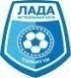 550038-9152  Лада-Центр-14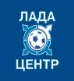 530222-2093  Лада-2014-2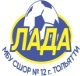 520316-1764  Лада-Центр-15520327-2365  Школа-70520315-2766  Искра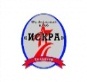 510414-363